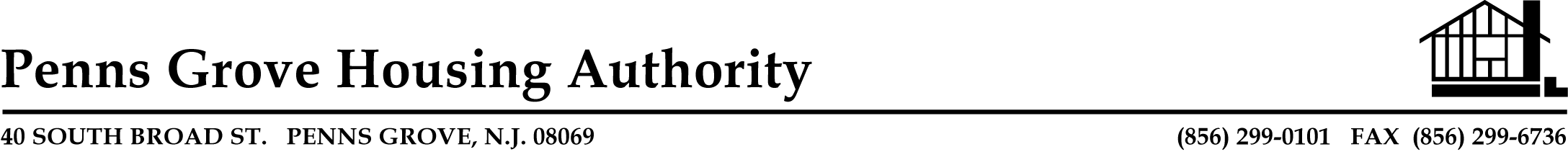 PENNS GROVE HOUSING AUTHORITYBOARD OF COMMISSIONER’S MEETING AGENDAWEDNESDAY, JULY 5, 20235:00PMMeeting will be conducted through telephone and video conference using ZOOM. You may connect via app or web browser at zoom.us/join with the following ZOOM access codes and/or phone numbers: Meeting ID: 862 4963 1538Passcode: 548983One tap mobile+13092053325,,86249631538#,,,,*548983# US+13126266799,,86249631538#,,,,*548983# US (Chicago)Dial by your location+1 309 205 3325 US+1 312 626 6799 US (Chicago)+1 646 931 3860 US+1 929 205 6099 US (New York)+1 301 715 8592 US (Washington DC)+1 305 224 1968 US+1 669 444 9171 US+1 669 900 6833 US (San Jose)+1 689 278 1000 US+1 719 359 4580 US+1 253 205 0468 US+1 253 215 8782 US (Tacoma)+1 346 248 7799 US (Houston)+1 360 209 5623 US+1 386 347 5053 US+1 507 473 4847 US+1 564 217 2000 USMeeting ID: 862 4963 1538Passcode: 548983AGENDA 1.	CALL TO ORDER/SUNSHINE LAW: NOTICE OF THIS MEETING HAS BEEN GIVEN IN ACCORDANCE WITH THE REQUIREMENTS OF THE OPEN PUBLIC MEETINGS ACT NJSA 10:4-6 ET SEQ. AND WITH PUBLIC LAW 1975, CHAPTER 231, HAS BEEN PUBLISHED IN SOUTH JERSEY TIMES, NJ.COM AND ON OUR WEBSITE AT PENNSGROVEHA.ORG.  I MOVE THE MINUTES OF THIS MEETING REFLECT THIS STATEMENT AND ASK FOR A SECOND.ROLL CALL: KAREN WRIGHT, HERSELL SMITH, IGNACIA WASHINGTON, JESUS LOPEZ, MARGIE POLLARD, DORRAINE ROBINSON, AND LAVERNE HILL APPROVAL OF MINUTES  OLD BUSINESSSTATUS REPORTSTREAMLINE RAD APPLICATION ENVIRONMENTAL ASSESSMENT RAD RFP BOILERS AND ROOF NEW BUSINESSTRAVEL CARD RESOLUTION CAPITAL FUND 2023 RESOLUTION APPROVAL OF BILLSPUBLIC PORTION 	ADJOURNMENT Comments/Notes: __________________________________________________________________________________________________________________________________________________________________________PLEASE CALL THE AUTHORITY OFFICE BY 11:30 A.M. THE DAY OF THE MEETING IF YOU WILL OR WILL NOT BE ATTENDING THE MEETING.  